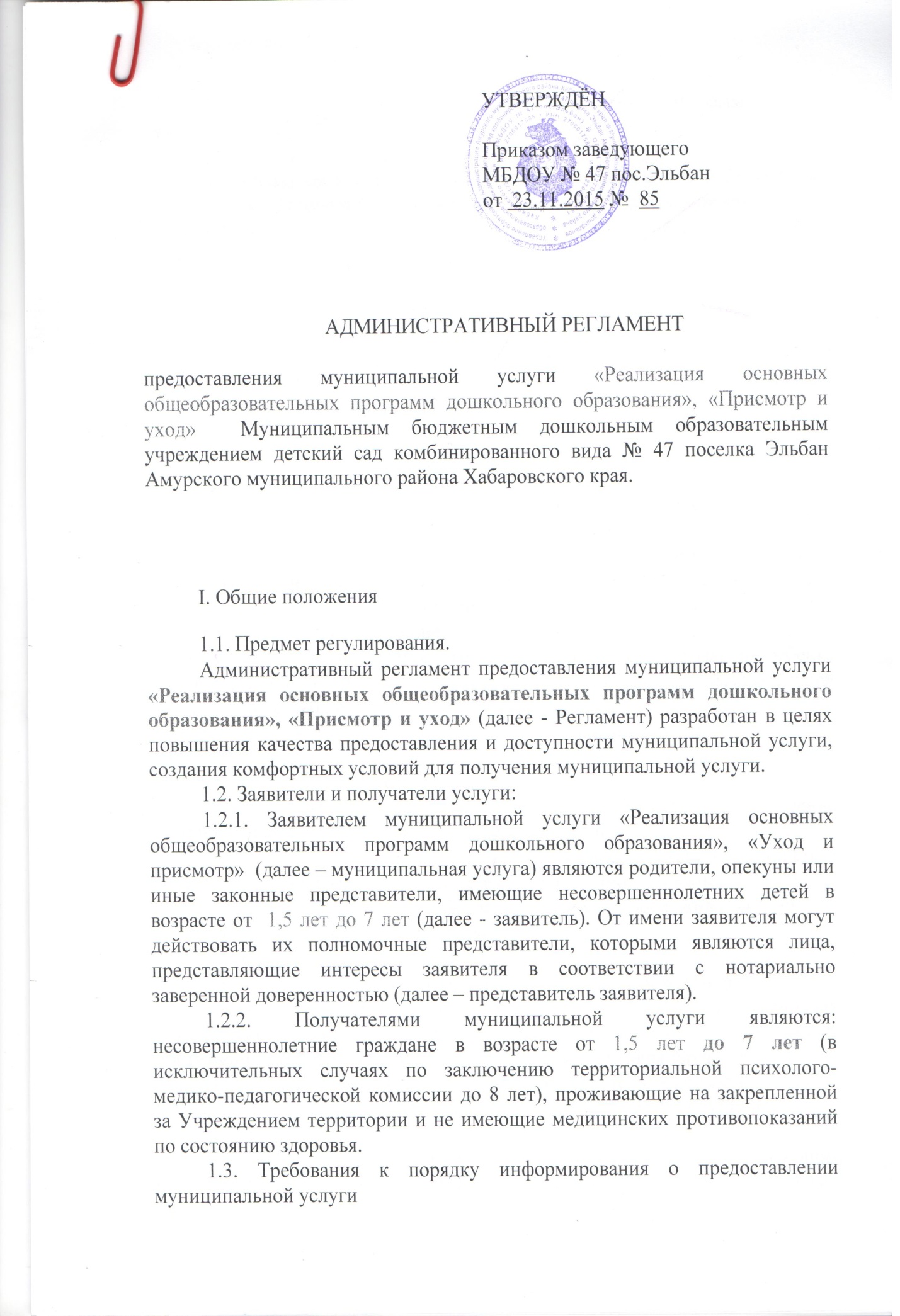 1.3.1. Информирование о порядке предоставления муниципальной услуги осуществляется: 1.3.1.1. В  Муниципальном бюджетном дошкольном образовательном учреждении детский сад комбинированного вида № 47 поселка Эльбан Амурского муниципального района Хабаровского края, реализующем основную общеобразовательную программу дошкольного  образования (далее – Учреждение);1.3.1.2. В управлении образования администрации Амурского муниципального района (далее – Управление образования) с использованием средств почтовой, телефонной связи, электронного информирования, публикаций в средствах массовой информации. 1.3.2. Учреждение расположено по адресу: 682610, пос.Эльбан, 1 микрорайон, дом 41. 1.3.2.1. График работы Учреждения:      с 7.00 до 19.00 часов.1.3.2.2. Суббота, воскресенье, праздничные дни  – выходные дни.1.3.2.3. Справочные телефоны: 8(42142) 42 1 651.3.2.4. Адрес электронной почты Учреждения:  kalinka-ds@yandex.ru1.3.2.5. Сайт Учреждения: http://elbandetsad47.ucoz.ru1.3.3. Сведения об Управлении образования: 1.3.3.1. Юридический адрес: . Амурск, пр. Комсомольский, 2А. Справочные телефоны: 8(42142)2-24-44, 8(42142) 2-13-14 1.3.3.2. Официальный сайт управления образования http://upramr.ucoz.ru,1.3.3.3. График работы: понедельник – четверг  с 08.30 ч. до 17.00 ч., пятница с 8.30 ч. до 16.45 ч., перерыв с 12.45 ч. до 14.00 ч. Суббота, воскресенье, праздничные дни - выходные дни. 1.3.3.4. Прием по личным вопросам проводится начальником Управления образования еженедельно по вторникам с 15.00 ч. до 17.00 ч. 1.3.4. Сведения о месте нахождения, номерах телефонов специалистов Управления образования, Учреждений размещены на официальном сайте Управления образования http://upramr.ucoz.ru, сайте Учреждения, а также на информационных стендах в Учреждении. 1.3.5. С целью ознакомления родителей (законных представителей) воспитанников с уставом Учреждения, лицензией на осуществление образовательной деятельности, другими документами, регламентирующими организацию образовательного процесса, Учреждение размещает копии документов на информационном стенде и в сети Интернет на официальном сайте Учреждения.1.3.6. Информация о деятельности Учреждения, о порядке и правилах предоставления муниципальной услуги должна обновляться (актуализироваться) по мере необходимости, но не реже чем раз в квартал.II. Стандарт предоставления муниципальной услуги 2.1. Наименование муниципальной услуги:  2.1.1. «Реализация основных общеобразовательных программ дошкольного образования».2.1.2. «Присмотр и уход».2.2. Муниципальная услуга предоставляется  Муниципальным бюджетным дошкольным образовательным учреждением детский сад комбинированного вида № 47 поселка Эльбан Амурского муниципального района Хабаровского края.2.3. Формы предоставления муниципальной услуги.Данная услуга может оказываться:2.3.1. В группах полного дня в Учреждении - очная.2.3.2. В группах кратковременного пребывания (до 3 часов) (адаптационные группы) - очная.2.3.3. В форме семейного образования - Учреждение предоставляет родителям (законным представителям) методическую, психолого-педагогическую, диагностическую, консультативную помощь.2.4. Результат предоставления муниципальной услуги Результатом предоставления муниципальной услуги является: 2.4.1. Приказ о зачислении ребенка в Учреждение; 2.4.2. Реализация основной общеобразовательной программы дошкольного образования, в соответствии с Федеральным государственным образовательным стандартом дошкольного образования (далее – ФГОС ДО):2.4.2.1. Осуществление познавательно-речевого, социально-личностного, художественно-эстетического и физического развития ребенка в соответствии с реализуемой  в Учреждении общеобразовательной программой дошкольного образования2.4.2.2. Обеспечение условий для социальной адаптации детей дошкольного возраста. 2.4.3. Присмотр и уход за детьми:2.4.3.1. Медицинское сопровождение детей (проведение профилактических и оздоровительных мероприятий); 2.4.3.2. Обеспечение воспитанников сбалансированным питанием в соответствии с их возрастом в пределах установленной денежной нормы;2.4.3.3. Обеспечение хозяйственно-бытового обслуживания, личной гигиены и режима дня воспитанников. 2.5. Срок предоставления муниципальной услуги Срок предоставления муниципальной услуги - с момента зачисления в Учреждение на период нормативных сроков освоения основных общеобразовательных программ дошкольного образования, но не позднее достижения ребёнком возраста 7 лет (в исключительном случае до 8 лет по заключению территориальной психолого-медико-педагогической комиссии (далее – ПМПК)) либо отчисления его из Учреждения в установленном порядке. 2.6. Перечень нормативных правовых актов, регулирующих отношения, возникающие в связи с предоставлением муниципальной услугиМуниципальная услуга предоставляется в соответствии со следующими нормативными правовыми актами:2.6.1. Федеральный закон от 06.10.2003 № 131-ФЗ «Об общих принципах организации местного самоуправления в Российской Федерации»; 2.6.2.  Федеральный закон от 29.12.2012 г. № 273-ФЗ «Об образовании в Российской Федерации»;2.6.3.  Федеральный закон от 24.07.1998 №124-ФЗ «Об основных гарантиях прав ребенка в Российской Федерации»;2.6.4.  Федеральный закон от 30.03.1999 № 52-ФЗ «О санитарно-эпидемиологическом благополучии населения»; 2.6.5.  Федеральный закон от 24.11.1995 № 181 - ФЗ «О социальной защите инвалидов в Российской Федерации»; 2.6.6.  Приказ Министерства образования и науки РФ от 30 августа 2013 г. № 1014 «Об утверждении Порядка организации и осуществления образовательной деятельности по основным общеобразовательным программам - образовательным программам дошкольного образования»; 2.6.7. Приказ Министерства образования и науки Российской Федерации от 17 октября 2013 г. № 1155 «Об утверждении федерального государственного образовательного стандарта дошкольного образования» 2.6.8. «Санитарно-эпидемиологические требования к устройству, содержанию и организации режима работы дошкольных образовательных организаций» (Сан ПиН 2.4.1.3049-13, утвержденные Постановлением Главного государственного санитарного врача Российской Федерации 15.05.2013)2.6.9. Приказ Министерства образования и науки Российской Федерации
 от 17 октября 2013 г. № 1155 «Об утверждении Федерального государственного образовательного стандарта дошкольного образования»; 2.6.10.  Федеральный закон от 02.05.2006. № 59-ФЗ «О порядке рассмотрения обращений граждан Российской Федерации»; 2.6.11.  Закон Российской Федерации от 07.02.1992. № 2300-1 «О защите прав потребителей»; 2.6.12. Постановление главы Амурского муниципального района Хабаровского края от 22.03.2013 № 20  «Об утверждении Положения об управлении образования администрации Амурского муниципального района Хабаровского края в новой редакции»;2.6.13. Постановление администрации Амурского муниципального района Хабаровского края от 21.07.2014 № 741 «О закреплении муниципальных бюджетных дошкольных образовательных учреждений (организаций) за территориями Амурского муниципального района»;  2.6.14. Устав Учреждения; 2.6.15. Локальные акты Учреждения; 2.6.16. Иные нормативные правовые акты, регламентирующие правоотношения в сфере предоставления муниципальной услуги.2.7. Перечень документов, необходимых для предоставления муниципальной услуги: 2.7.1. Заявление родителей (законных представителей) ребенка о приёме ребёнка в Учреждение (приложение № 1  к настоящему Регламенту):2.7.2. Оригинал и копия документа, удостоверяющего личность родителя (законного представителя);2.7.3. Оригинал и копия свидетельства о рождении ребёнка;2.7.4. Оригинал и копия свидетельства о регистрации ребёнка по месту жительства или по месту пребывания на закреплённой территории;2.7.5. Направления (путевки) Управления образования (приложение № 2  к настоящему Регламенту);2.7.6. Медицинского заключения.2.7.7. При зачислении ребенка в группу компенсирующей или оздоровительной направленности кроме вышеперечисленных документов необходимо предоставить в Учреждение заключение территориальной психолого-медико-педагогической комиссии, а также письменное согласие родителей (законных представителей).Требование предоставления других документов в качестве основания для приема детей в Учреждение не допускается. 2.8. Перечень оснований для отказа в предоставлении муниципальной услуги: 2.8.1. У Учреждения отсутствует лицензия на право осуществления (ведения) образовательной деятельности (за исключением предоставления услуги по присмотру и уходу за детьми); 2.8.2. Не предоставление документов, предусмотренных п. 2.7. настоящего Регламента, или предоставление документов не в полном объеме;2.8.3. Отсутствие свободных мест в Учреждении.2.9. Основанием для приостановления муниципальной услуги является заявление родителей (законных представителей) ребёнка.2.10. Размер платы, взимаемой с заявителя при предоставлении муниципальной услуги, и способы ее взимания. 2.10.1. За предоставление муниципальной услуги «Реализация основных общеобразовательных программ дошкольного образования» плата с заявителя не взимается.2.10.2. Размер платы за присмотр и уход за детьми в Учреждении устанавливается постановлением администрации Амурского муниципального района Хабаровского края в соответствии с законодательными актами Российской Федерации.2.10.3. Льготы по оплате за присмотр и уход за ребёнком устанавливаются нормативно-правовыми актами Российской Федерации и постановлением администрации Амурского муниципального района.2.11. Максимальный срок ожидания в очереди при обращении заявителя  о предоставлении муниципальной услуги отсутствует. 2.12. Срок регистрации запроса (заявления) заявителя о предоставлении муниципальной услуги – в день обращения.2.13. Условия реализации муниципальной услуги:2.13.1.  Предоставление муниципальной услуги должно осуществляться в условиях, отвечающих существующим требованиям ФГОС ДО, противопожарной, санитарно-эпидемиологической и антитеррористической безопасности. 2.13.2. На территории Учреждения выделяют следующие функциональные зоны: 2.13.2.1. Игровая зона, включающая в себя групповые площадки,  индивидуальные для каждой группы  с соблюдением принципа групповой изоляции, физкультурную площадку. 2.13.2.2. Хозяйственная зона включает в себя: пищеблок с двумя цехами для обработки чистого и грязного сырья, прачечная с двумя цехами, хозяйственный двор со сборниками для мусора.2.13.3. В здании Учреждения предусмотрены следующие помещения:2.13.3.1. Групповые ячейки - изолированные помещения, принадлежащие каждой детской группе, включающие  раздевальную, групповую (спальню), групповую (игровую), спальню, буфетную, туалетную2.13.3.2. Специализированные помещения: кабинет педагога-психолога, кабинет учителя-логопеда, музыкального руководителя, комната «Русского быта», познавательная комната  для развивающих занятий с детьми, предназначенные для поочередного использования всеми или несколькими детскими группами. 2.13.3.3. Сопутствующие помещения - медицинские, пищеблок, прачечная и иные помещения.2.13.3.4. Служебно-бытовые помещения для персонала Учреждения.2.13.4. Каждое Учреждение должно быть оснащено оборудованием, аппаратурой, приборами, инвентарем, отвечающими санитарно-гигиеническим и противопожарным требованиям, техническим условиям, другим нормативным документам и обеспечивающими надлежащее качество предоставляемой муниципальной Услуги. 2.13.5. Специальное оборудование, приборы и аппаратура используются строго по назначению в соответствии с эксплуатационными документами, содержатся в технически исправном состоянии. 2.13.6. Учреждение должно располагать необходимым числом специалистов в соответствии со штатным расписанием, соответствующем типу и виду образовательного учреждения.  2.13.7. Предоставление муниципальной Услуги осуществляют следующие виды персонала: 2.13.7.1. Административный персонал (заведующий Учреждением, заместитель заведующего по УВР, главный бухгалтер и др.) 2.13.7.2. Педагогический персонал (старший воспитатель, воспитатели, музыкальный руководитель, инструктор по физической культуре, учитель-логопед, педагог-психолог, и др.).2.13.7.3. Учебно-вспомогательный персонал (младшие воспитатели, помощники воспитателя, бухгалтер,  секретарь и др.)2.13.7.4. Обслуживающий персонал (повара, уборщики служебных помещений, рабочие по комплексному обслуживанию зданий, сторожа и др.) 2.13.7.5. Медицинское обслуживание детей обеспечивается специально закрепленным органами здравоохранения за Учреждением медицинским персоналом, который наряду с руководителем Учреждения несет ответственность за здоровье и физическое развитие детей, проведение лечебно-профилактических мероприятий, соблюдение санитарно-гигиенических норм, контроль режима и качества питания. 2.13.7.6. Учреждение предоставляет помещение и соответствующие условия для работы медицинского персонала.2.13.8. Образовательная деятельность по основным общеобразовательным программам дошкольного образования, уход и присмотр за детьми в Учреждении осуществляется в группах общеразвивающей, компенсирующей и оздоровительной направленности2.13.9. Наполняемость групп различных видов определяется  санитарно-эпидемиологическими нормативами в зависимости от категории детей и их возраста из расчета площади групповой (игровой).2.13.9.1. В группы могут включаться как дети одного возраста, так и дети разных возрастов (разновозрастные группы). 2.13.9.2. Режим работы групп, длительность пребывания в них воспитанников: с 7.00 до 19.00 часов.2.13.9.3. Максимально допустимый объём недельной непосредственно образовательной деятельности не должен превышать нормы предельно допустимых нагрузок, определенных санитарно-эпидемиологическими требованиями к устройству, содержанию и организации режима работы в Учреждении. 2.14. Содержание образовательного процесса в Учреждении определяется общеобразовательной программой  дошкольного образования, которая разрабатывается, утверждается и реализуется в Учреждении на основе примерных основных общеобразовательных программ  дошкольного образования, разработка которых обеспечивается уполномоченным федеральным государственным органом на основе ФГОС ДО.2.14.1. Основная общеобразовательная программа  дошкольного образования (далее – ООП ДО) должна  быть доступна для ознакомления родителям (законными представителям) детей, получающих, либо предполагающих получить дошкольное образование. 2.14.2.  Учреждение, может реализовывать дополнительные образовательные программы и оказывать дополнительные платные образовательные услуги за пределами определяющих его статус образовательных программ с учетом потребностей семьи на основе договора с родителями (законными представителями).2.14.3. Родители (законные представители) ребенка  не могут настаивать на реализации каких-либо образовательных программ, не включенных в устав Учреждения.2.14.4. Образовательный процесс в Учреждении осуществляется на основе учебного плана, разработанного Учреждением самостоятельно в соответствии с примерным  учебным планом, и регламентируется расписанием непосредственно образовательной деятельности.2.14.5. Организация образовательного процесса предусматривает:2.14.5.1. Ведение организованных и неорганизованных форм воспитания и обучения в соответствии с возрастными особенностями воспитанников; 2.14.5.2. Создание необходимых условий для реализации ООП ДО; 2.14.5.3. Оценку результативности образовательного процесса, уровня подготовки к школе на основе заявленной комплексной системы мониторинга.2.14.6. В случае невозможности  комплексного усвоения ребенком ООП ДО, содержание коррекционной работы формируется с акцентом на социализацию воспитанника и формирование практически-ориентированных навыков.2.14.7. Учебный год длится в учреждении с 1 сентября по 31 мая. В летний период осуществляется работа с детьми по плану летней оздоровительной компании.2.14.8. Ответственность за качество  предоставления муниципальной услуги, реализацию ООП ДО в полном объеме несет Учреждение. 2.14.9. В рамках муниципальной услуги присмотр и уход за детьми Учреждение обеспечивает сбалансированное питание воспитанников, в соответствии с их возрастом, по примерному двухнедельному меню, в соответствии с требованиями Сан ПиН. 2.14.9.1. Режим, кратность питания: 5-ти разовое питание.2.14.9.2. Контроль за качеством питания, возлагается на заведующего Учреждением и диетсестру.2.14.10. Для детей в Учреждении организуется дневной сон. При организации сна каждому ребенку выделяется отдельное спальное место.2.15. Требования к качеству предоставления Услуги. 2.15.1. Качество Услуги должно соответствовать нормативно-правовым актам, обозначенным  п. 2.6. настоящего Регламента. 2.15.2. Услуга оказывается в соответствии со следующими основными документами (указать  документы своего учреждения): 2.15.2.1. Уставом Учреждения. 2.15.2.2. Лицензией на осуществление (право ведения) образовательной деятельности. 2.15.2.3. Образовательной программой Учреждения; 2.15.2.4. Годовым планом работы; 2.15.2.5. Рабочими программами; 2.15.2.6. Правилами внутреннего трудового распорядка; 2.15.2.7. Распоряжениями и постановлениями администрации Амурского муниципального района, приказами Управления образования о работе Учреждений. 2.15.2.8. Инструкциями: по эксплуатации оборудования Учреждения (паспорта техники), по персоналу учреждения (должностные инструкции), по охране труда и др.2.15.2.9. Положениями: об Управляющем Совете Учреждения, о педагогическом Совете, о попечительском Совете, о родительском комитете, о порядке предоставления платных услуг (осуществления приносящей доход деятельности образовательного учреждения), положением о порядке оплаты труда и условиях применения компенсационных и стимулирующих выплат работникам Учреждений и др. 2.15.2.10. Документами, для предоставления льгот по родительской плате за присмотр и уход за детьми в Учреждении, выплате компенсации части родительской платы.2.15.2.11. На каждого ребенка, зачисленного в Учреждение, заводится личное дело, в котором хранятся все сданные документы.2.15.3. В Учреждении в обязательном порядке обеспечивается постоянный анализ существующих документов, а также включение в них необходимых изменений и изъятие из обращения устаревших документов. 2.16. Показатели доступности и качества муниципальной услуги. К показателям доступности и качества муниципальной услуги относятся: 2.16.1. Удовлетворенность родителей (законных представителей) качеством и доступностью услуги (% от числа опрошенных) – не менее 85%;2.16.2. Уровень укомплектованности кадрами (в соответствии со штатным расписанием Учреждения) – 100%;2.16.3. Доля педагогов с профессиональным образованием (от общего числа педагогов в Учреждении) - 100%; 2.16.4. Доля педагогов, прошедших курсы повышения квалификации не менее 1 раза в 3 года (от общего числа педагогов в Учреждении) - 100%;2.16.5. Наличие и состояние документов, в соответствии с которыми функционирует Учреждение, предоставляющее Услугу (в соответствии с уставом Учреждения) – 100%;2.16.6. Соответствие места и условий оказания услуг требованиям безопасности – 100%; 2.16.7.  Доля жалоб на нарушение требований Регламента, признанных обоснованными, от общего числа жалоб, поданных в течение года – 0.2.17. Руководитель Учреждения несет в установленном законодательством Российской Федерации порядке ответственность:2.17.1. За реализацию в полном объеме общеобразовательной программы дошкольного образования.2.17.2. Качество реализуемых общеобразовательных программ.2.17.3. Качество присмотра и ухода за детьми.2.17.4. Соответствие применяемых форм, методов и средств организации образовательного процесса возрастным психофизическим особенностям, склонностям, способностям, интересам и потребностям детей.2.17.5. Жизнь и здоровье детей и работников Учреждения во время образовательного процесса.2.18. Персональная ответственность работников закрепляется в их должностных инструкциях на основании требований законодательства Российской Федерации.III. Состав, последовательность и сроки выполнения административных процедур, требования к порядку их выполнения 3.1. Предоставление муниципальной услуги включает в себя следующие процедуры:3.1.1. Подача заявления родителями (законными представителями) о приеме ребёнка в Учреждение.3.1.2. Заключение договора на предоставление муниципальных услуг  между заявителем (представителем заявителя) и Учреждением - в день обращения.3.1.3. Ознакомление заявителей (представителей заявителей) с общеобразовательными программами дошкольного образования, по которым работает Учреждение -  в день обращения.3.1.4. Зачисление ребенка в Учреждение - с 01 июля по 30 августа текущего года, при наличии свободных мест – в течение всего года.3.1.5. Организация присмотра, ухода и обучения детей в Учреждении на период освоения основных общеобразовательных программ дошкольного образования.3.2. Предоставление Услуги осуществляют специалисты Учреждения.3.3. Ответственный за оказание Услуги – руководитель Учреждения. 3.4.  Блок – схема предоставления муниципальной услуги приводится в приложении №3  к настоящему Регламенту. IV. Формы контроля за предоставлением муниципальной услуги 4.1. Контроль за полнотой и качеством предоставления Услуги включает в себя проведение проверок, выявление и устранение нарушений прав и законных интересов лиц, которым предоставляется Услуга, принятие решений и подготовку ответов на обращения лиц, которым предоставляется Услуга, содержащие жалобы на решения, действия (бездействие) специалистов, осуществляющих предоставление Услуги. 4.2. Контроль над деятельностью Учреждения осуществляется посредством процедур внутреннего и внешнего контроля.4.3. Внутренний контроль проводится руководителем Учреждения и его заместителями и подразделяется на: 4.3.1. Фронтальный (предусматривает комплексную проверку образовательной деятельности).4.3.2. Тематический (контроль по определенной теме или направлению деятельности).4.3.3. Оперативный (по выявленным проблемным фактам и жалобам, касающимся качества предоставления услуг).4.3.4. Предупредительный (по предупреждению проблем или низкого качества услуг вновь принятыми педагогами).4.4. В Учреждении должна быть Книга отзывов и предложений. Записи в Книге отзывов и предложений ежемесячно рассматриваются с принятием, при необходимости, соответствующих мер и  информированием заявителя (в случае наличия его контактной информации).4.5. В Учреждении ежеквартально должны быть организованы опросы потребителей о степени удовлетворенности качеством и доступностью предоставляемых услуг. 4.6. Управление образования осуществляет внешний контроль за деятельностью Учреждения путем:4.6.1. Проведения проверок в части полноты и качества оказания муниципальной услуги.4.6.2. Проведения мониторинга основных показателей работы за определенный период.4.6.3. Анализа обращений и жалоб граждан в Управление образования, проведения по фактам обращения служебных расследований с привлечением соответствующих специалистов по выявленным нарушениям.4.6.4. Проведения контрольных мероприятий, в том числе проверка книги жалоб учреждения на предмет фиксации в ней жалоб на качество муниципальных услуг, а также факт принятия мер по жалобам.4.7. Также внешний контроль по направлениям осуществляют Управление по контролю и надзору в сфере образования Министерство образования и науки Хабаровского края, Территориальное управление Роспотребнадзора, органы государственной противопожарной службы и другие государственные контролирующие органы.4.8. Периодичность проведения проверок может носить плановый, тематический и внеплановый характер. 4.9. По результатам проведенных проверок в случае выявления нарушений прав заявителей действиями (бездействием) должностных лиц, обеспечивающих исполнение настоящего Административного регламента, виновные лица привлекаются к административной и дисциплинарной ответственности в соответствии с действующим законодательством Российской Федерации. V. Досудебный (внесудебный) порядок обжалования решений и действий (бездействия) органа, предоставляющего муниципальную услугу5.1. Заявитель имеет право на обжалование действий (бездействия) уполномоченного лица в вышестоящие органы в досудебном и судебном порядке. 5.2. Заявитель может обратиться с жалобой, в том числе в следующих случаях: 5.2.1. Нарушение срока регистрации запроса заявителя о предоставлении муниципальной услуги; 5.2.2. Нарушение срока предоставления муниципальной услуги; 5.2.3. Требование у заявителя документов, не предусмотренных нормативными правовыми актами для предоставления муниципальной услуги; 5.2.4. Отказ в приеме документов, предоставление которых предусмотрено настоящим Регламентом для предоставления муниципальной услуги, у заявителя; 5.2.5.  Отказ в предоставлении муниципальной услуги, если основания отказа не предусмотрены федеральными законами и принятыми в соответствии с ними иными нормативными правовыми актами Российской Федерации, нормативными правовыми актами субъектов Российской Федерации, муниципальными правовыми актами; 5.2.6. Затребование с заявителя при предоставлении муниципальной услуги платы, не предусмотренной нормативными правовыми актами Российской Федерации, субъектов Российской Федерации, муниципальными правовыми актами; 5.3. Жалоба подается в письменной форме на бумажном носителе, в электронной форме в Учреждение. Жалобы на решения, принятые руководителем Учреждения,  подаются в Управление образования.5.4. Жалоба может быть направлена по почте, с использованием информационно-телекоммуникационной сети "Интернет", официального сайта Учреждения, единого портала государственных и муниципальных услуг, регионального портала государственных и муниципальных услуг, а также может быть принята при личном приеме заявителя. 5.5. Жалоба должна содержать: 5.5.1. Наименование Учреждения, должностного лица Учреждения, предоставляющего муниципальную услугу. 5.5.2. Фамилию, имя, отчество (последнее - при наличии), сведения о месте жительства заявителя - физического лица либо наименование, сведения о месте нахождения заявителя - юридического лица, а также номер (номера) контактного телефона, адрес (адреса) электронной почты (при наличии) и почтовый адрес, по которым должен быть направлен ответ заявителю. 5.5.3. Сведения об обжалуемых решениях и действиях (бездействии) Учреждения, должностного лица Учреждения. 5.5.4. Доводы, на основании которых заявитель не согласен с решением и действием (бездействием) Учреждения, должностного лица Учреждения. Заявителем могут быть представлены документы (при наличии), подтверждающие доводы заявителя, либо их копии. 5.6. Жалоба, поступившая в Учреждение, подлежит рассмотрению должностным лицом, наделенным полномочиями по рассмотрению жалоб, в течение пятнадцати рабочих дней со дня ее регистрации.5.7. По результатам рассмотрения жалобы Учреждение, предоставляющее муниципальную услугу, принимает одно из следующих решений: 5.7.1. Удовлетворяет жалобу; 5.7.2. Отказывает в удовлетворении жалобы. 5.8. Не позднее дня, следующего за днем принятия решения, указанного в настоящей главе, заявителю в письменной форме и по желанию заявителя в электронной форме направляется мотивированный ответ о результатах рассмотрения жалобы. 5.9. В случае несогласия с результатами досудебного обжалования, а также на любой стадии рассмотрения спорных вопросов заявитель имеет право обратиться в суд согласно установленному действующим законодательством порядку. ПриложениеПриложение № 1к Административному регламенту предоставления муниципальной услуги «Реализация основных общеобразовательных программ дошкольного образования», «Уход и присмотр»Заведующему МБДОУ____________________ от______________________________________(Ф.И.О родителя (законного представителя ребенка)________________________________________ЗАЯВЛЕНИЕ № _____Прошу принять в детский сад с «____» _____________  20___ года   моего ребёнка _____________________________________________________________________________(Ф.И.О. ребенка, дата рождения)_____________________________________________________________________________(место рождения ребенка)_____________________________________________________________________________(адрес места жительства ребёнка)Сведения о родителях (законных представителях ребенка):__________________________________________________________________________________________________________________________________________________________(Ф.И. О. матери  ребенка, адрес места жительства, телефон)______________________________________________________________________________________________________________________________________________________________________(Ф.И. О. отца  ребенка, адрес места жительства, телефон)Дополнительно предъявляю документы:__________________________________________________________________________________________________________________________________________________________С уставом, лицензией на осуществление образовательной деятельности, с образовательными программами и другими документами, регламентирующими организацию и осуществление образовательной деятельности, правами и обязанностями воспитанников,ознакомлен _____________________________________________________________________________(дата, подпись)С распорядительным актом органа местного самоуправления Амурского муниципального района «О закреплении образовательных учреждений (организаций) за конкретными территориями муниципального района»,,сроками приема документов - ознакомлен_____________________________________________________________________(дата, подпись)На хранение, обработку и передачу  персональных данных моих и ребенка, согласен_____________________________________________________________________________ (дата, подпись)«       » ________________ 20___ г.                         ____________________________________                                                                               (подпись, расшифровка подписи)Приложение № 2к Административному регламенту предоставления муниципальной услуги «Реализация основных общеобразовательных программ дошкольного образования», «Уход и присмотр»Управление образованияАмурского муниципальногорайона Направление №______________для зачисления в дошкольное образовательное учреждениеУправление образования Амурского муниципального района направляет в Муниципальное бюджетное дошкольное образовательное учреждение ____________________________________________________________________________________________________________________________________, расположенное по адресу:______________________________________________________________________________________________________________(Ф. И. ребёнка, дата рождения)__________________________________________________________________(проживающего по адресу)Направление должно быть предоставлено в детский сад в течение 5 дней со дня выдачи.Направление выдано __________________________________________                                                     ___________________Подпись руководителя управления образования                                                          расшифровка подписиАмурского муниципального районаПечатьТелефон для справок управления образования администрации Амурского района ___________________________Приложение № 3к Административному регламенту предоставления муниципальной услуги «Реализация основных общеобразовательных программ дошкольного образования», «Уход и присмотр»БЛОК-СХЕМАисполнения муниципальной услуги предоставления«Реализация основных общеобразовательных программ дошкольного образования», «Присмотр и уход»  Муниципальным дошкольным образовательным учреждением детским садом комбинированного вида № 47 поселка Эльбан  Амурского муниципального района Хабаровского края Обращение заявителя в УчреждениеПриём установленного перечня документов руководителем УчрежденияЗаключение договора на предоставление муниципальных услуг  между заявителем (представителем заявителя) и УчреждениемОзнакомление заявителей (представителей заявителей) с общеобразовательными программами дошкольного образования, по которым работает УчреждениеЗачисление ребенка в УчреждениеОрганизация ухода, присмотра и обучения детей в Учреждении на период освоения основных общеобразовательных программ дошкольного образования.Заведующий МБДОУ № 47 пос.Эльбан	Л.П.Шуваева